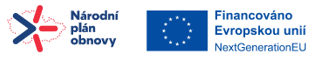 Financováno Evropskou unií - NextGeneration EUDoxoLogic, s.r.o.										Karolínská 661/4 186 00 Praha 8K rukám Bc. Martina Listopada a Ing. Miroslava Rutaodesláno prostřednictvím datové schránky: xxxxx V Praze dne 25.3.2024Věc: odstoupení od smlouvy č. PO 728/S/23Vážení,dne 30.11.2023 došlo mezi společností DoxoLogic, s.r.o., IČ 27903656, sídlem Karolinská 661/4, 186 00 Praha 8, jakožto poskytovatelem na straně jedné (dále jen „DoxoLogic“) a Všeobecnou fakultní nemocnicí v Praze, IČ 00064165, sídlem U Nemocnice 499/2, 128 08 Praha 2, jakožto objednatelem na straně druhé (dále jen „VFN“) k uzavření smlouvy – Audit systémů a vytvoření hardeningových bezpečnostních politik, která je u VFN evidována pod ev. č. PO 728/S/23 (dále jen „smlouva“). V rámci nabídky veřejné zakázky byl stanoven harmonogram plnění prostřednictvím „Předpokládaného harmonogramu a časové náročnosti projektu“, který je oboustranně závazný a specifikuje realizaci předmětu plnění v čl. II odst. 1, první odrážky smlouvy. Ode dne 4.12.2023, kdy smlouva nabyla účinnosti uveřejněním v registru smluv, proběhly pouze 2 (slovy: dvě) inicializační schůzky. Poté již z Vaší strany nebylo plněno ničeho, VFN neobdržela žádné dokumenty, požadavky na součinnost, z Vaší strany nebyly ani poskytnuty žádné služby. VFN Vás prokazatelně opakovaně vyzývala k plnění smlouvy a dodržování předem stanoveného harmonogramu specifikovaného čl. II smlouvy, kdy z Vaší strany opakovaně docházelo k porušování smlouvou stanovených povinností a absolutní nečinnosti. Do dnešního dne jste nezačali realizovat předmět plnění, a to ani částečně.Na základě výše uvedeného, v souladu s čl. IV. smlouvy a v souladu s ustanovením § 2001 a násl. zákona č. 89/2012 Sb., občanský zákoník v platném znění, odstupujeme od smlouvy, a to s účinky ke dni doručení tohoto odstoupení od smlouvy, neboť z Vaší strany došlo k podstatnému porušení smlouvy, když prokazatelně nebyl dodržen žádný dílčí termín plnění, z čehož jednoznačně plyne, že předmět plnění nebude dodán řádně a včas a ani nedošlo ke zjednání nápravy, přesto, že jste byli k tomuto opakovaně vyzýváni.S pozdravem,………………………………………..prof. MUDr. David Feltl, Ph.D., MBAředitel Všeobecné fakultní nemocnice v Praze 